ESCOLA _________________________________DATA:_____/_____/_____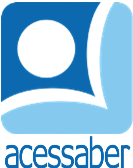 PROF:_______________________________________TURMA:___________NOME:________________________________________________________UM COMPANHEIRO	O ursinho Cássio nunca tinha visto um ovo, por isso ficou encantado quando encontrou um na floresta. Ele pegou o ovo e chacoalhou. Cássio pensou ouvir algo, mas continuou caminhando.	- Vou levar você para casa, amiguinho – disse o urso para o ovo.	Cássio não contou nada para a mãe e até deu um nome para o ovo: Peônio.	Um dia, Cássio viu que o ovo estava rachado. O pequeno urso ficou desesperado e acabou pedindo ajuda para a mãe:	- Mamãe, meu ovo Peônio está machucado!	- Ele está se quebrando, meu filho.	A mãe de Cássio agora entendia tudo:	- Por isso você estava falando sozinho ultimamente.	De repente, um pintinho saiu de dentro do ovo, chamando pela mãe.	- Ele deve ser filho da dona Léia, a galinha. Ela estava procurando um ovo que havia perdido – esclareceu a mãe de Cássio.	Peônio era mesmo o filho perdido de Léia, e ela gostou do nome que Cássio havia dado ao seu filhote. A galinha ficou agradecida pelo pequeno urso ter cuidado do ovo com tanto carinho.	Cássio e Peônio se tornaram amigos inseparáveis.180 histórias para se divertir. 
Editora: Ciranda Cultural.QuestõesQual é o título do texto?R: __________________________________________________________________Quantos parágrafos há no texto?R: __________________________________________________________________Quais são os personagens da história?R: ______________________________________________________________________________________________________________________________________O que o ursinho encontrou? E o que ele resolveu fazer?R: __________________________________________________________________________________________________________________________________________________________________________________________________________Que nome Cássio deu para o ovo?R: __________________________________________________________________O que aconteceu para Cássio contar a verdade para sua mãe?R: ______________________________________________________________________________________________________________________________________De quem era o ovo?R: __________________________________________________________________O que aconteceu com Cássio e Peônio depois que o pintinho voltou com sua mãe?R: __________________________________________________________________Onde se passa a história?R: __________________________________________________________________Faça uma ilustração da história: